《实体与虚空——凝固的音乐 》学习任务单课程基本信息课程基本信息课程基本信息课程基本信息课题实体与虚空——凝固的音乐实体与虚空——凝固的音乐实体与虚空——凝固的音乐教科书书名：普通高中教科书 美术（必修）美术鉴赏                             出版社：人民美术出版社  出版日期： 2020 年1月书名：普通高中教科书 美术（必修）美术鉴赏                             出版社：人民美术出版社  出版日期： 2020 年1月书名：普通高中教科书 美术（必修）美术鉴赏                             出版社：人民美术出版社  出版日期： 2020 年1月学生信息学生信息学生信息学生信息姓名学校班级学号学习目标学习目标学习目标学习目标1.了解中西方不同时期经典建筑艺术中材质和谐、“几何母题法”的主旋律、韵律和节奏和空间变奏等构成方法，深刻体会建筑是凝固的音乐主题。2. 初步练习掌握运用“几何母题法”和空间变奏法。3. 借鉴现代建筑设计灵感, 尝试探索中国传统元素与现代生活创新结合的实践方式。1.了解中西方不同时期经典建筑艺术中材质和谐、“几何母题法”的主旋律、韵律和节奏和空间变奏等构成方法，深刻体会建筑是凝固的音乐主题。2. 初步练习掌握运用“几何母题法”和空间变奏法。3. 借鉴现代建筑设计灵感, 尝试探索中国传统元素与现代生活创新结合的实践方式。1.了解中西方不同时期经典建筑艺术中材质和谐、“几何母题法”的主旋律、韵律和节奏和空间变奏等构成方法，深刻体会建筑是凝固的音乐主题。2. 初步练习掌握运用“几何母题法”和空间变奏法。3. 借鉴现代建筑设计灵感, 尝试探索中国传统元素与现代生活创新结合的实践方式。1.了解中西方不同时期经典建筑艺术中材质和谐、“几何母题法”的主旋律、韵律和节奏和空间变奏等构成方法，深刻体会建筑是凝固的音乐主题。2. 初步练习掌握运用“几何母题法”和空间变奏法。3. 借鉴现代建筑设计灵感, 尝试探索中国传统元素与现代生活创新结合的实践方式。课前学习任务课前学习任务课前学习任务课前学习任务1、	根据《实体与虚空/凝固的音乐 》课文学习任务一二节中提供的图片，查询了解相关建筑的基本含义和特征。在应县木塔、鸟巢、苏州博物馆和朗香教堂四个主题之间任选一个，分析其材料、结构、造型和空间变化特点。2、	查询资料：斗拱和希腊柱式有哪些区别？中国传统建筑抬梁式、穿斗式、井干式梁架结构有哪些特点？3、	查询资料：列举苏州博物馆的中国传统建筑元素的创造性运用。1、	根据《实体与虚空/凝固的音乐 》课文学习任务一二节中提供的图片，查询了解相关建筑的基本含义和特征。在应县木塔、鸟巢、苏州博物馆和朗香教堂四个主题之间任选一个，分析其材料、结构、造型和空间变化特点。2、	查询资料：斗拱和希腊柱式有哪些区别？中国传统建筑抬梁式、穿斗式、井干式梁架结构有哪些特点？3、	查询资料：列举苏州博物馆的中国传统建筑元素的创造性运用。1、	根据《实体与虚空/凝固的音乐 》课文学习任务一二节中提供的图片，查询了解相关建筑的基本含义和特征。在应县木塔、鸟巢、苏州博物馆和朗香教堂四个主题之间任选一个，分析其材料、结构、造型和空间变化特点。2、	查询资料：斗拱和希腊柱式有哪些区别？中国传统建筑抬梁式、穿斗式、井干式梁架结构有哪些特点？3、	查询资料：列举苏州博物馆的中国传统建筑元素的创造性运用。1、	根据《实体与虚空/凝固的音乐 》课文学习任务一二节中提供的图片，查询了解相关建筑的基本含义和特征。在应县木塔、鸟巢、苏州博物馆和朗香教堂四个主题之间任选一个，分析其材料、结构、造型和空间变化特点。2、	查询资料：斗拱和希腊柱式有哪些区别？中国传统建筑抬梁式、穿斗式、井干式梁架结构有哪些特点？3、	查询资料：列举苏州博物馆的中国传统建筑元素的创造性运用。课上学习任务课上学习任务课上学习任务课上学习任务【学习任务一】试一试：请从下列图形中任选一组提取几何母题并画出不少于三种变奏形式。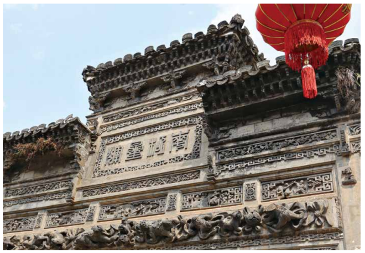 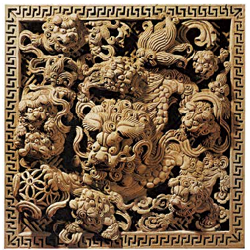 【学习任务二】小组协作学习分组讨论，对照手里的文字材料，完成课堂学习任务单，选择自己喜欢的空间变奏方式，设计出自己满意的变奏空间。1.	用线条草图，2.白纸16开，3.在2分钟画出基本设计思路即可。1.灵动空间 ：（设计出自己的室内灵动空间）中国传统室内空间里，“柱”承重，墙体可以灵活分隔。（1）完全分割，在柱子之间砌薄墙或镶板；（2）半分隔，以隔扇、屏风、碧沙橱、帐幔、罩、博古架和其他陈设来分隔，造成空间若断若续、若分若合、若开若闭的层次和丰富的变化，使相邻空间之间相互沟通，又彼此隔离，成为一个互相渗透的有机体。2.实虚空间 （设计出自由虚实空间）实空间即实墙体，木结构一般以虚空间为主，通过隔扇、门洞、漏窗、景墙、月门、空窗创造虚中有实、合中有开、穿插错落、步移景异的小空间大境界，从而达到了空间之间的交流与沟通。3.序列空间 （（画出故宫序列空间示意图））组织空间序列就是把空间的排列和时间的先后两种因素考虑进去，中国古建筑的序列之美，体现在沿纵深方向排列的一连串院落上，而隔屏、楼梯、天桥、挑廊、台阶、陈设等，便形成了动态的连续空间的重要手段。土木建材决定了中国传统建筑主要在平面中追求空间变化，一般是由间而单体建筑，再是单体建筑与围墙、连廊等围合成院落，再由院落组成建筑群。最典型的例子就是北京的明清故宫。中轴对称，有规模体量，有等差、有节奏的空间安排，院落式布局，空间序列十分壮观。 4.模糊性空间（绘画创设自己的模糊性空间）建筑有内部空间和外部空间，和灰空间，还有亦“内”亦“外”相互交融渗透的空间就是模糊空间，也被称为灰空间。利用模糊空间的多向性，能使建筑具有虚实相生，含蓄生动的美感。（1）抓住屋顶是区别内外空间的重要标志,采用挖小天井,做半透空的“篦状天棚”,做透明的玻璃天棚等方式,通过屋顶的“半有半无”,来创造空间的“亦内亦外”;（2）抓住墙壁是分隔和沟通内外空间的关键,在墙壁的开合闭敞上下功夫,通过敞开一面、两面、三面甚至四面墙壁,通过调节不同的隔断高度,选用不同程度的似隔非隔的界面等,取得内外空间不同程度的交融、渗透（3）抓住内外空间共有的围合要素,使室内地面、墙面换上室外地面、墙面的表征,或者进一步把室外地面、台阶延伸入室内,把室内的墙体延伸到室外,等等,通过围合要素的内外一体化,使室内外空间融结成一体;（4）抓住内外空间装点要素的点染作用,把外部空间的装点要素——绿化、山石、水体、建筑小品等移入内部空间,给内部空间带来浓郁的外部空间气息。【学习任务一】试一试：请从下列图形中任选一组提取几何母题并画出不少于三种变奏形式。【学习任务二】小组协作学习分组讨论，对照手里的文字材料，完成课堂学习任务单，选择自己喜欢的空间变奏方式，设计出自己满意的变奏空间。1.	用线条草图，2.白纸16开，3.在2分钟画出基本设计思路即可。1.灵动空间 ：（设计出自己的室内灵动空间）中国传统室内空间里，“柱”承重，墙体可以灵活分隔。（1）完全分割，在柱子之间砌薄墙或镶板；（2）半分隔，以隔扇、屏风、碧沙橱、帐幔、罩、博古架和其他陈设来分隔，造成空间若断若续、若分若合、若开若闭的层次和丰富的变化，使相邻空间之间相互沟通，又彼此隔离，成为一个互相渗透的有机体。2.实虚空间 （设计出自由虚实空间）实空间即实墙体，木结构一般以虚空间为主，通过隔扇、门洞、漏窗、景墙、月门、空窗创造虚中有实、合中有开、穿插错落、步移景异的小空间大境界，从而达到了空间之间的交流与沟通。3.序列空间 （（画出故宫序列空间示意图））组织空间序列就是把空间的排列和时间的先后两种因素考虑进去，中国古建筑的序列之美，体现在沿纵深方向排列的一连串院落上，而隔屏、楼梯、天桥、挑廊、台阶、陈设等，便形成了动态的连续空间的重要手段。土木建材决定了中国传统建筑主要在平面中追求空间变化，一般是由间而单体建筑，再是单体建筑与围墙、连廊等围合成院落，再由院落组成建筑群。最典型的例子就是北京的明清故宫。中轴对称，有规模体量，有等差、有节奏的空间安排，院落式布局，空间序列十分壮观。 4.模糊性空间（绘画创设自己的模糊性空间）建筑有内部空间和外部空间，和灰空间，还有亦“内”亦“外”相互交融渗透的空间就是模糊空间，也被称为灰空间。利用模糊空间的多向性，能使建筑具有虚实相生，含蓄生动的美感。（1）抓住屋顶是区别内外空间的重要标志,采用挖小天井,做半透空的“篦状天棚”,做透明的玻璃天棚等方式,通过屋顶的“半有半无”,来创造空间的“亦内亦外”;（2）抓住墙壁是分隔和沟通内外空间的关键,在墙壁的开合闭敞上下功夫,通过敞开一面、两面、三面甚至四面墙壁,通过调节不同的隔断高度,选用不同程度的似隔非隔的界面等,取得内外空间不同程度的交融、渗透（3）抓住内外空间共有的围合要素,使室内地面、墙面换上室外地面、墙面的表征,或者进一步把室外地面、台阶延伸入室内,把室内的墙体延伸到室外,等等,通过围合要素的内外一体化,使室内外空间融结成一体;（4）抓住内外空间装点要素的点染作用,把外部空间的装点要素——绿化、山石、水体、建筑小品等移入内部空间,给内部空间带来浓郁的外部空间气息。【学习任务一】试一试：请从下列图形中任选一组提取几何母题并画出不少于三种变奏形式。【学习任务二】小组协作学习分组讨论，对照手里的文字材料，完成课堂学习任务单，选择自己喜欢的空间变奏方式，设计出自己满意的变奏空间。1.	用线条草图，2.白纸16开，3.在2分钟画出基本设计思路即可。1.灵动空间 ：（设计出自己的室内灵动空间）中国传统室内空间里，“柱”承重，墙体可以灵活分隔。（1）完全分割，在柱子之间砌薄墙或镶板；（2）半分隔，以隔扇、屏风、碧沙橱、帐幔、罩、博古架和其他陈设来分隔，造成空间若断若续、若分若合、若开若闭的层次和丰富的变化，使相邻空间之间相互沟通，又彼此隔离，成为一个互相渗透的有机体。2.实虚空间 （设计出自由虚实空间）实空间即实墙体，木结构一般以虚空间为主，通过隔扇、门洞、漏窗、景墙、月门、空窗创造虚中有实、合中有开、穿插错落、步移景异的小空间大境界，从而达到了空间之间的交流与沟通。3.序列空间 （（画出故宫序列空间示意图））组织空间序列就是把空间的排列和时间的先后两种因素考虑进去，中国古建筑的序列之美，体现在沿纵深方向排列的一连串院落上，而隔屏、楼梯、天桥、挑廊、台阶、陈设等，便形成了动态的连续空间的重要手段。土木建材决定了中国传统建筑主要在平面中追求空间变化，一般是由间而单体建筑，再是单体建筑与围墙、连廊等围合成院落，再由院落组成建筑群。最典型的例子就是北京的明清故宫。中轴对称，有规模体量，有等差、有节奏的空间安排，院落式布局，空间序列十分壮观。 4.模糊性空间（绘画创设自己的模糊性空间）建筑有内部空间和外部空间，和灰空间，还有亦“内”亦“外”相互交融渗透的空间就是模糊空间，也被称为灰空间。利用模糊空间的多向性，能使建筑具有虚实相生，含蓄生动的美感。（1）抓住屋顶是区别内外空间的重要标志,采用挖小天井,做半透空的“篦状天棚”,做透明的玻璃天棚等方式,通过屋顶的“半有半无”,来创造空间的“亦内亦外”;（2）抓住墙壁是分隔和沟通内外空间的关键,在墙壁的开合闭敞上下功夫,通过敞开一面、两面、三面甚至四面墙壁,通过调节不同的隔断高度,选用不同程度的似隔非隔的界面等,取得内外空间不同程度的交融、渗透（3）抓住内外空间共有的围合要素,使室内地面、墙面换上室外地面、墙面的表征,或者进一步把室外地面、台阶延伸入室内,把室内的墙体延伸到室外,等等,通过围合要素的内外一体化,使室内外空间融结成一体;（4）抓住内外空间装点要素的点染作用,把外部空间的装点要素——绿化、山石、水体、建筑小品等移入内部空间,给内部空间带来浓郁的外部空间气息。【学习任务一】试一试：请从下列图形中任选一组提取几何母题并画出不少于三种变奏形式。【学习任务二】小组协作学习分组讨论，对照手里的文字材料，完成课堂学习任务单，选择自己喜欢的空间变奏方式，设计出自己满意的变奏空间。1.	用线条草图，2.白纸16开，3.在2分钟画出基本设计思路即可。1.灵动空间 ：（设计出自己的室内灵动空间）中国传统室内空间里，“柱”承重，墙体可以灵活分隔。（1）完全分割，在柱子之间砌薄墙或镶板；（2）半分隔，以隔扇、屏风、碧沙橱、帐幔、罩、博古架和其他陈设来分隔，造成空间若断若续、若分若合、若开若闭的层次和丰富的变化，使相邻空间之间相互沟通，又彼此隔离，成为一个互相渗透的有机体。2.实虚空间 （设计出自由虚实空间）实空间即实墙体，木结构一般以虚空间为主，通过隔扇、门洞、漏窗、景墙、月门、空窗创造虚中有实、合中有开、穿插错落、步移景异的小空间大境界，从而达到了空间之间的交流与沟通。3.序列空间 （（画出故宫序列空间示意图））组织空间序列就是把空间的排列和时间的先后两种因素考虑进去，中国古建筑的序列之美，体现在沿纵深方向排列的一连串院落上，而隔屏、楼梯、天桥、挑廊、台阶、陈设等，便形成了动态的连续空间的重要手段。土木建材决定了中国传统建筑主要在平面中追求空间变化，一般是由间而单体建筑，再是单体建筑与围墙、连廊等围合成院落，再由院落组成建筑群。最典型的例子就是北京的明清故宫。中轴对称，有规模体量，有等差、有节奏的空间安排，院落式布局，空间序列十分壮观。 4.模糊性空间（绘画创设自己的模糊性空间）建筑有内部空间和外部空间，和灰空间，还有亦“内”亦“外”相互交融渗透的空间就是模糊空间，也被称为灰空间。利用模糊空间的多向性，能使建筑具有虚实相生，含蓄生动的美感。（1）抓住屋顶是区别内外空间的重要标志,采用挖小天井,做半透空的“篦状天棚”,做透明的玻璃天棚等方式,通过屋顶的“半有半无”,来创造空间的“亦内亦外”;（2）抓住墙壁是分隔和沟通内外空间的关键,在墙壁的开合闭敞上下功夫,通过敞开一面、两面、三面甚至四面墙壁,通过调节不同的隔断高度,选用不同程度的似隔非隔的界面等,取得内外空间不同程度的交融、渗透（3）抓住内外空间共有的围合要素,使室内地面、墙面换上室外地面、墙面的表征,或者进一步把室外地面、台阶延伸入室内,把室内的墙体延伸到室外,等等,通过围合要素的内外一体化,使室内外空间融结成一体;（4）抓住内外空间装点要素的点染作用,把外部空间的装点要素——绿化、山石、水体、建筑小品等移入内部空间,给内部空间带来浓郁的外部空间气息。推荐的学习资源推荐的学习资源推荐的学习资源推荐的学习资源1．《贝聿铭与苏州博物馆》徐宁 倪晓英著 高福民编 古吴轩出版社 2007-042．《现代建筑》（意）保罗.法沃莱 北京美术摄影出版社 2019-02……1．《贝聿铭与苏州博物馆》徐宁 倪晓英著 高福民编 古吴轩出版社 2007-042．《现代建筑》（意）保罗.法沃莱 北京美术摄影出版社 2019-02……1．《贝聿铭与苏州博物馆》徐宁 倪晓英著 高福民编 古吴轩出版社 2007-042．《现代建筑》（意）保罗.法沃莱 北京美术摄影出版社 2019-02……1．《贝聿铭与苏州博物馆》徐宁 倪晓英著 高福民编 古吴轩出版社 2007-042．《现代建筑》（意）保罗.法沃莱 北京美术摄影出版社 2019-02……课堂自我评价表（课后完成）课堂自我评价表（课后完成）课堂自我评价表（课后完成）课堂自我评价表（课后完成）一、请同学们根据课程参与度、课程内容了解和运用探索效果为自己的评分总分：二、这节课你认为学到了哪些？掌握了哪些思维方法？三、你认为自己还有哪些值得进一步学习的地方？准备如何去实现？一、请同学们根据课程参与度、课程内容了解和运用探索效果为自己的评分总分：二、这节课你认为学到了哪些？掌握了哪些思维方法？三、你认为自己还有哪些值得进一步学习的地方？准备如何去实现？一、请同学们根据课程参与度、课程内容了解和运用探索效果为自己的评分总分：二、这节课你认为学到了哪些？掌握了哪些思维方法？三、你认为自己还有哪些值得进一步学习的地方？准备如何去实现？一、请同学们根据课程参与度、课程内容了解和运用探索效果为自己的评分总分：二、这节课你认为学到了哪些？掌握了哪些思维方法？三、你认为自己还有哪些值得进一步学习的地方？准备如何去实现？